FSA Invitational 12/11/10      Awesome Aquifers  Station 2 TestPlease record answers on team score sheet.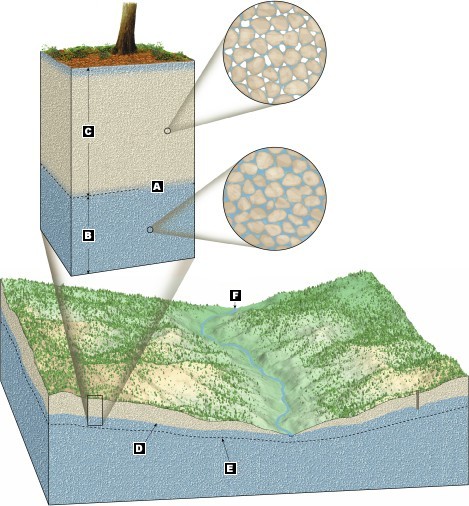 Indicate the correct response for the labels on the diagram:____1. Elevation of the water table during dry periods.      ____2. zone of aeration (infiltration zone) ____3. water table is at the surface____4.  water table____5. Elevation of water table in wet periods6. Since the highs and lows of the shape of the water table cannot be viewed directly, how do we use the topography of a region to determine that shape?a. The shape of the water table is a flat, horzontal surface everywhere except in a few places where geysers bring groundwater closer to the surface.b. The shape of the water table is a subdued replica of the land surface hills and valleys.c. The shape of the water table is an exact replica of the land surface hills and valleys.d. The shape of the water table is variable day to day depending upon the mass of the material the water is in.Identify the features on the diagram: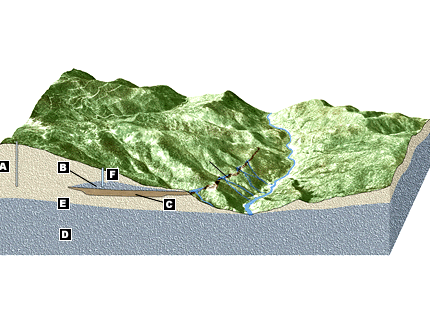 ____7.  Perched Aquifer____8.  Failed well____9.  regional aquifer____10. aquitard____11. successful wellMatch the following “problem” associated with groundwater with its effect:___12. highway salt and fertilizer                   a. sewage is released into the aquifer, and                                                                       subsequently into wells___13. leaky septic tanks                              b.saltwater contamination of oceanic water in well ___14. excessive pumping in coastal areas     c. new cone of depression could reverse the flow                                                                                of groundwater so that contaminant will make it                                                                     into new wells                                                                     d. surface runoff supplies contaminants to aquifer                                                                    recharge areas   